	     УТВЕРЖДАЮ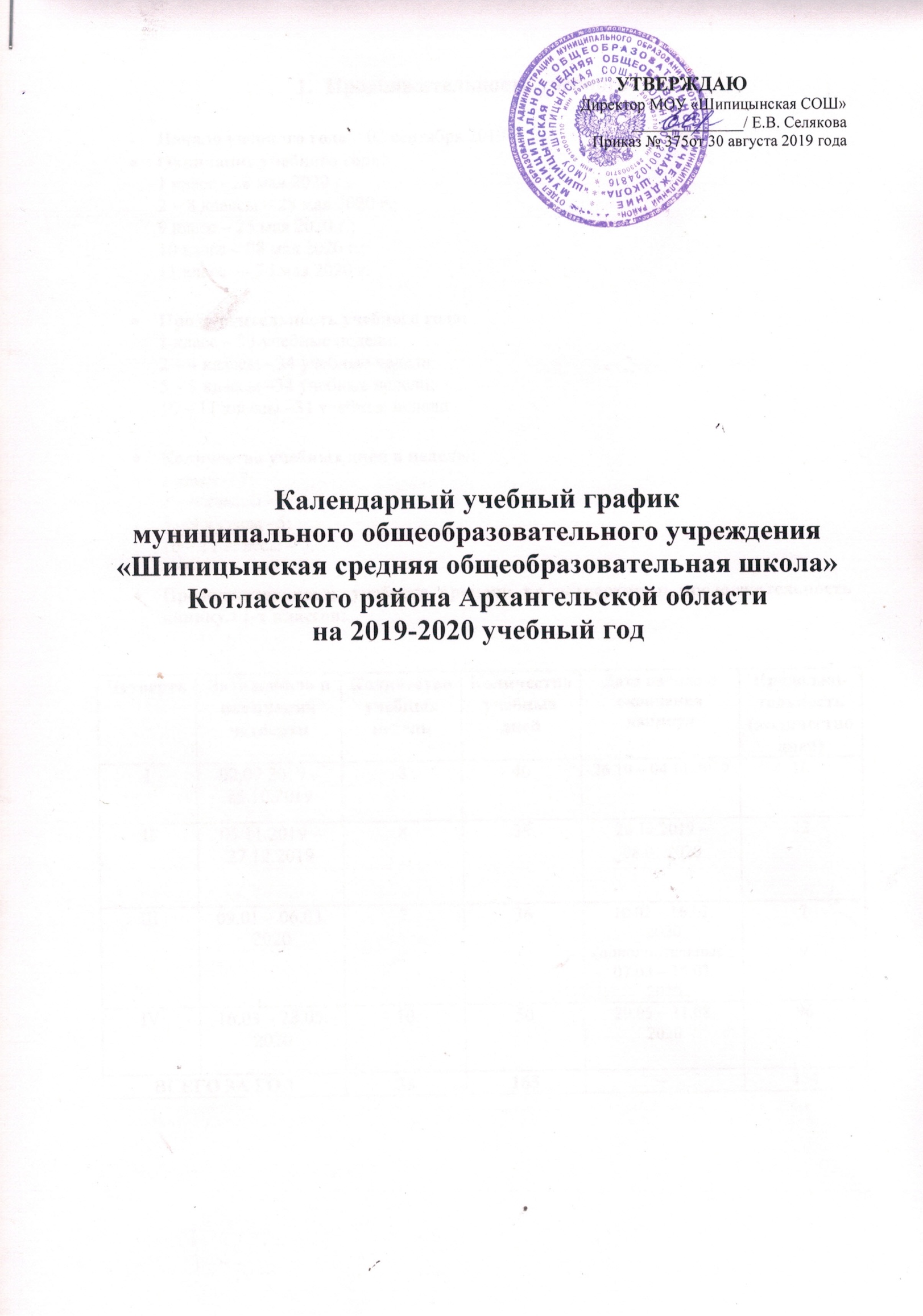 					Директор МОУ «Шипицынская СОШ»			______________/ Е.В. Селякова		 Приказ № 375от 30 августа 2019 годаКалендарный учебный графикмуниципального общеобразовательного учреждения «Шипицынская средняя общеобразовательная школа»Котласского района Архангельской областина 2019-2020 учебный годПродолжительность учебного годаНачало учебного года – 02 сентября 2019 г.Окончание учебного года:1 класс - 28 мая 2020 г.;2 – 8 классы – 28 мая 2020 г.;9 класс – 25 мая 2020 г.;10 класс – 28 мая 2020 г.;11 класс –– 25 мая 2020 г.Продолжительность учебного года:1 класс – 33 учебные недели;2 – 4 классы - 34 учебные недели;5 – 9 классы –34 учебные недели;10 – 11 классы –34 учебные недели.Количество учебных дней в неделю:1 класс – 5;2 – 4 классы - 5;5 – 9 классы –5;10 – 11 классы – 5.Продолжительность учебного времени по четвертям и продолжительность каникул 1-х классов:Продолжительность учебного времени по четвертям и продолжительность каникул 2 - 8-х классов:Продолжительность учебного времени по четвертям и продолжительность каникул 9-х классов:Продолжительность учебного времени по полугодиям и продолжительность каникул 10 класса:Продолжительность учебного времени по полугодиям и продолжительность каникул 11 класса:Промежуточная аттестация в 1 - 11-х классах проводится по итогам учебного года по каждому учебному предмету, курсу, дисциплине, модулю в соответствии с Законом РФ «Об образовании в Российской Федерации», уставом МОУ «Шипицынская СОШ», Положением о формах, периодичности и порядке текущего контроля успеваемости и промежуточной аттестации обучающихся с 01 апреля по 15 мая 2020 года без прекращения образовательного процесса.Государственная итоговая аттестация выпускников 9-х и 11-х классов проводится соответственно срокам, устанавливаемым Министерством просвещения Российской Федерации и Федеральной службой по надзору в сфере образования и науки на 2019-2020 учебный год.Сроки проведения учебных сборов для юношей 10 класса устанавливаются в соответствии с приказом отдела образования администрации МО «Котласский муниципальный район».Во время проведения государственной итоговой аттестации выпускников 9, 11-х классов обучающиеся 1-8, 10 классов учатся во вторую сменуРежим занятий:Сменность:Режим учебных занятий для МОУ«Шипицынская СОШ»:Продолжительность урока:1 класс -	сентябрь–октябрь – 3 урока в день по 35 минут;ноябрь–декабрь – 4 урока в день по 35 минут;январь – май – 4 урока в день по 40 минут.В соответствии с п. 10.6 «Санитарно-эпидемиологических требований к условиям и организации обучения в общеобразовательных учреждениях» (Санитарно-эпидемиологические правила и нормативы СанПиН 2.4.2.2821-10), объём максимальной допустимой нагрузки в течение дня для обучающихся первых классов не должен превышать 4 уроков в день и 1 день в неделю – не более 5 уроков за счёт урока физической культуры.2 – 11 классы – 40 минут.Уроки в МОУ «Шипицынская СОШ» проводятся по 40 минут в связи с выполнением требований по обеспечению безопасных условий подвоза обучающихся второй смены после окончаний занятий.Величина недельной образовательной нагрузки:  Режим учебных занятий для структурного подразделения «Забелинская ООШ» (1 класс):Режим учебных занятий для структурного подразделения «Забелинская ООШ» (2-9-е классы):Продолжительность урока:1 класс -	сентябрь–октябрь – 3 урока в день по 35 минут;ноябрь–декабрь – 4 урока в день по 35 минут;январь – май – 4 урока в день по 40 минут.В соответствии с п. 10.6 «Санитарно-эпидемиологических требований к условиям и организации обучения в общеобразовательных учреждениях» (Санитарно-эпидемиологические правила и нормативы СанПиН 2.4.2.2821-10), объём максимальной допустимой нагрузки в течение дня для обучающихся первых классов не должен превышать 4 уроков в день и 1 день в неделю – не более 5 уроков за счёт урока физической культуры.2 – 9 классы – 45 минут.Величина недельной образовательной нагрузки:Режим внеурочной деятельности МОУ «Шипицынская СОШ»:Режим внеурочной деятельности структурного подразделения «Забелинская ООШ»:Календарный учебный график МОУ «Шипицынская СОШ» составлен на основании следующих документов:Закон РФ «Об образовании в Российской Федерации» от 29.12.2012г. № 273-ФЗ.Постановление Главного государственного санитарного врача РФ от 29.12.2010г. № 189 «Об утверждении СанПиН 2.4.2.2821-10 «Санитарно-эпидемиологические требования к условиям и организации обучения в общеобразовательном учреждении».Постановление Главного государственного санитарного врача Российской Федерации от 24.11.2015г. № 81 «О внесении изменений № 3 в СанПиН 2.4.2.2821-10 «Санитарно-эпидемиологические требования к условиям и организации обучения в общеобразовательных организациях», зарегистрировано в Минюсте России 18.12.2015г., рег. №  40154.Приказ Министерства образования и науки Российской Федерации от 30.08.2013г. № 1015 «Об утверждении Порядка организации и осуществления образовательной деятельности по основным общеобразовательным программам – образовательным программам начального общего, основного общего и среднего общего образования»;Приказ Министерства образования и науки Российской Федерации от 17.07.2015г. № 734 «О внесении изменений в Порядок организации и осуществления образовательной деятельности по основным общеобразовательным программам – образовательным программам начального общего, основного общего и среднего общего образования, утверждённый приказом Министерства образования и науки Российской Федерации от 30.08.2013г. № 1015»;ЧетвертьДата начала и окончания четвертиКоличество учебных недельКоличество учебныхднейДата начала и окончания каникулПродолжи-тельность(количество дней)I02.09.2019 – 25.10.201984026.10 – 04.11.201910II05.11.2019 – 27.12.201983928.12.2019 – 08.01.202012III09.01 – 06.03.202073610.02 – 16.02.2020(дополнительные);07.03 – 15.03.202079IV16.03 – 28.05.2020105029.05 – 31.08.202096ВСЕГО ЗА ГОДВСЕГО ЗА ГОД33165-134ЧетвертьДата начала и окончания четвертиКоличество учебных недельКоличество учебныхднейДата начала и окончания каникулКоличество днейI02.09.2019 – 25.10.20198 4026.10 – 04.11.201910 II05.11.2019 – 27.12.20198 3928.12.2019 – 08.01.202012III09.01 – 06.03.202084107.03 – 15.03.20209IV16.03 – 28.05.2020105029.05 – 31.08.202096ВСЕГО ЗА ГОДВСЕГО ЗА ГОД34170-127ЧетвертьДата начала и окончания четвертиКоличество учебных недельКоличество учебныхднейДата начала и окончания каникулКоличество днейI02.09.2019 – 25.10.20198 4026.10 – 04.11.201910 II05.11.2019 – 30.12.20198 4031.12.2019 – 08.01.20209III09.01 – 06.03.202084107.03 – 11.03.20205IV12.03 – 25.05.2020104922.02 – 24.02;09.05 - 11.0520206ВСЕГО ЗА ГОДВСЕГО ЗА ГОД34170-30ПолугодиеДата начала и окончания полугодияКоличество учебных недельКоличество учебныхднейДата начала и окончания каникулКоличество днейI02.09 – 27.12.2019167926.10 – 04.11.19;28.12.2019 – 08.01.202022II09.01 – 28.05.2020189107.03 – 15.03.20;29.05 – 31.08.20996ВСЕГО ЗА ГОДВСЕГО ЗА ГОД34170-127ПолугодиеДата начала и окончания полугодияКоличество учебных недельКоличество учебныхднейДата начала и окончания каникулКоличество днейI02.09 – 30.12.2019168026.10 – 04.11.1931.12.2019 – 08.01.20020109II09.01 – 25.05.2020189007.03 – 11.03;22.02 – 24.02;09.05 - 11.052020533ВСЕГО ЗА ГОДВСЕГО ЗА ГОД34170-30СменаРаспределение параллелей классов по сменамI1 - 2, 4 - 11II(МОУ “Шипицынская СОШ»)31 – 8, 10 (на время проведения ЕГЭ)№ урока п/п1смена1смена1смена1смена1смена№ урока п/пУрокУрокПеременаПеременаПеремена№ урока п/пНачало урокаОкончание урокаНачало переменыОкончание переменыПродолжитель-ность перемены 108.30 09.1009.1009.2010209.2010.0010.00 10.2020310.2011.0011.00 11.2020411.2012.0012.00 12.1515512.1512.5512.55 13.0510613.0513.4513.4513.5510713.5514.35№ урока п/п2смена2смена2смена2смена2смена№ урока п/пУрокУрокПеременаПеременаПеремена№ урока п/пНачало урокаОкончание урокаНачало переменыОкончание переменыПродолжитель-ность пере-мены (мин.)112.1512.5512.55 13.0510213.0513.4513.4513.5510313.5514.3514.35 14.5520414.5515.3515.35 15.4510515.4516.2567№ урока п/п2 смена (на период проведения ГИА)2 смена (на период проведения ГИА)2 смена (на период проведения ГИА)2 смена (на период проведения ГИА)2 смена (на период проведения ГИА)№ урока п/пУрокУрокПеременаПеременаПеремена№ урока п/пНачало урокаОкончание урокаНачало переменыОкончание переменыПродолжитель-ность пере-мены (мин.)115.0015.4015.40 15.5010215.5016.3016.30 16.4010316.4017.2017.20 17.3010417.3018.1018.10 18.2010518.2019.0019.0019.1010619.1019.5019.5020.00Класс5-дневная учебная неделя12122332342352963073283293310341134№ урока п/п1смена1смена1смена1смена1смена№ урока п/пУрокУрокПеременаПеременаПеремена№ урока п/пНачало урокаОкончание урокаНачало переменыОкончание переменыПродолжитель-ность перемены 108.30 09.1009.1009.2010209.2010.0010.00 10.2020310.2011.0011.00 11.2020411.2012.0012.00 12.1515512.1512.5512.55 13.0510№ урока п/п1смена1смена1смена1смена1смена№ урока п/пУрокУрокПеременаПеременаПеремена№ урока п/пНачало урокаОкончание урокаНачало переменыОкончание переменыПродолжитель-ность перемены 108.30 09.1509.1509.2510209.2510.1010.10 10.2010310.2011.0511.05 11.2520411.2512.1012.10 12.3020512.3013.1513.15 13.2510613.2514.1014.10 14.2010714.2015.05Класс5-дневная учебная неделя121223323423529630732832933КлассВремя начала внеурочной деятельностиВремя окончания внеурочной деятельности1сентябрь–октябрь - 12.00ноябрь–декабрь – 13.00январь – май – 13.0012.4013.4013.40213.0014.0013.4014.40313.0014.0013.4014.40413.0014.0013.4014.40514.0015.0014.4015.40614.0015.0014.4015.40715.0015.4515.4016.25815.0015.4515.4016.25915.0015.4515.4016.251015.4516.401115.4516.40КлассВремя начала внеурочной деятельностиВремя окончания внеурочной деятельности1сентябрь–октябрь - 12.00ноябрь–декабрь – 13.00январь – май – 13.0012.4513.4513.45213.0014.0013.4514.45313.0014.0013.4514.45413.0014.0013.4514.45514.0015.0014.4515.45614.0015.0014.4515.45715.0015.4515.4516.30815.0015.4515.4516.30915.0015.4515.4516.30